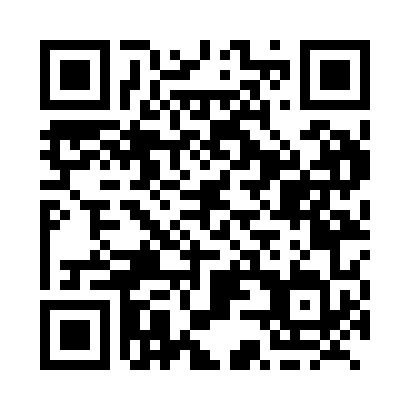 Prayer times for Pekisko, Alberta, CanadaMon 1 Jul 2024 - Wed 31 Jul 2024High Latitude Method: Angle Based RulePrayer Calculation Method: Islamic Society of North AmericaAsar Calculation Method: HanafiPrayer times provided by https://www.salahtimes.comDateDayFajrSunriseDhuhrAsrMaghribIsha1Mon3:355:301:417:149:5111:462Tue3:365:311:417:149:5111:463Wed3:365:311:417:149:5011:464Thu3:375:321:417:149:5011:455Fri3:375:331:417:149:4911:456Sat3:385:341:427:139:4911:457Sun3:385:351:427:139:4811:458Mon3:395:361:427:139:4811:459Tue3:395:371:427:139:4711:4410Wed3:405:381:427:129:4611:4411Thu3:405:391:427:129:4511:4412Fri3:415:401:427:129:4511:4313Sat3:425:411:437:119:4411:4314Sun3:425:421:437:119:4311:4315Mon3:435:431:437:109:4211:4216Tue3:435:441:437:109:4111:4217Wed3:445:451:437:099:4011:4118Thu3:455:471:437:099:3911:4119Fri3:455:481:437:089:3811:4020Sat3:465:491:437:079:3611:4021Sun3:475:501:437:079:3511:3922Mon3:475:521:437:069:3411:3823Tue3:485:531:437:059:3311:3824Wed3:495:541:437:059:3111:3725Thu3:495:561:437:049:3011:3626Fri3:505:571:437:039:2911:3627Sat3:525:581:437:029:2711:3328Sun3:546:001:437:019:2611:3129Mon3:576:011:437:009:2411:2830Tue3:596:031:436:599:2311:2531Wed4:026:041:436:599:2111:23